Bohr Model NotesUsed to show arrangement of electronsElectrons are placed on the  ____________   shell first Once full, extra electrons are placed in the next shellsMaximum number of electrons on shells1st = ______  electrons2nd – ______   electrons3rd – ______  electronsAfter element 18, shells fill differently so you might hear 2, 8, 18 in higher level chemistry classesAfter element 18 the shells fill differentlyPeriodic Table TipsThe periodic table can help you quickly complete the Bohr modelThe number of periods shows you the number of _______________The number of groups shows you the number of ________________  in the outer shellBohr Model Practice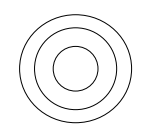 Fill in the blanks below.PhosphorusSymbol:  _________Atomic Number:   _________Atomic Mass:   _________Protons:   _________Neutrons:   _________Electrons:   _________Bohr Model WorksheetUse the description sheet and the periodic table to help you complete the following Bohr models.How many electrons can each shell hold?1st = _________2nd = _________3rd = _________ElementAtomic #Atomic MassProtonsNeutronsElectronsBohr ModelCarbon612666Hydrogen11Lithium333Magnesium1224Boron511